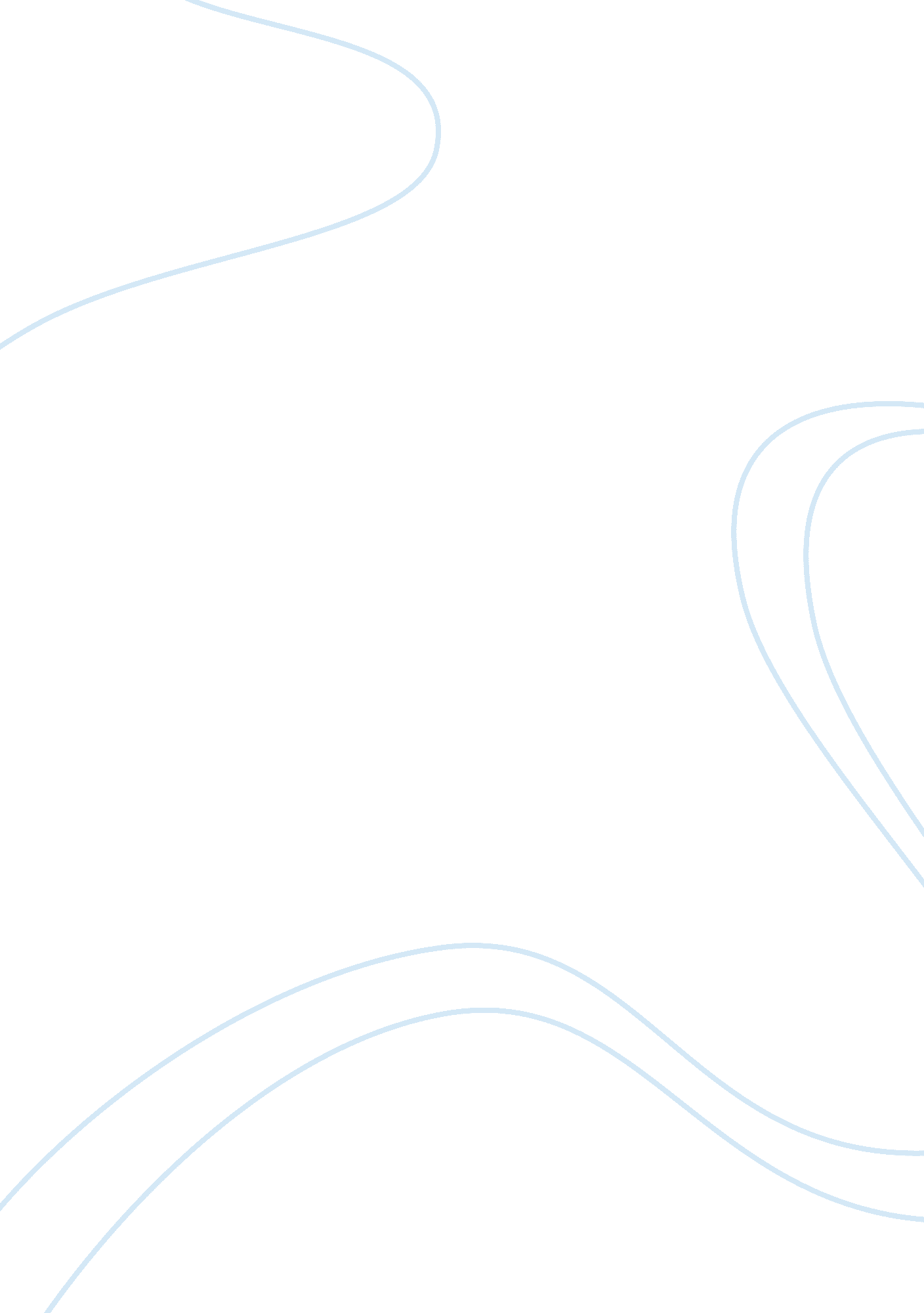 Review of amelieEntertainment, Movie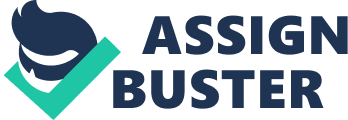 ReThe fabulous destiny of Amelie Poulain is a French film written and directed by Jean Pierre Jeunette and set in Montmartre. It is a whimsical description of contemporary Parisian life. This romantic comedy met with critical acclaim and was a box-office success. Amelie, aged 23, finds behind a loosen tile of her bathroom an old metal box ofchildhoodmemorabilia hidden by a boy who lived in her apartment decades earlier. Fascinated by this find, she resolves to track down the now adult man who placed it there and return it to him, making a promise to herself in the process: if she finds him and it makes him happy, she will devote her life to bringinghappinessto others. What she could not imagine is that while doing this she would meet a really special person, Nino, played Mathew Kassovitz. What makes this film totally different from the rest of romantic comedies, apart from Amelie’s eccentric attitude to life, is that it is set in an ideal Montmartre where certain colors predominate depending on how Amelie feels and. That creates a really specialenvironment, making the spectator get deeply involved in the story. This fast-moving film has so many details that I would dare to say that it is almost impossible to get them all but this way, watched carefully, there’s always something new to find out about it. Not only is this an absolutely gripping film but also so moving that all lovers of romantic stories won’t help being touched by the charming Amelie Poulain. 